1. Find parametric equations to represent the line segment from .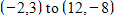 ​2. If a projectile is fired with an initial velocity of v0 meters per second at an angle α above the horizontal and air resistance is assumed to be negligible, then its position after t seconds is given by the parametric equations​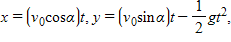 ​where g is the acceleration of gravity . If a gun is fired with α = 55° and v0 = 440 m/s when will the bullet hit the ground?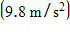 ​3. Describe the motion of a particle with position (x, y) as t varies in the given interval 0 ≤ t ≤ 2π.​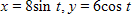 ​4. If  a and  b are fixed numbers, find parametric equations for the set of all points P determined as shown in the figure, using the angle ang as the parameter. Write the equations for a = 15 and b = 6.​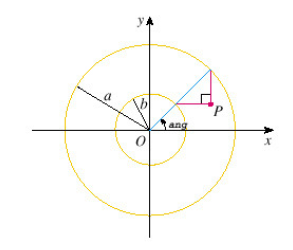 ​​​​​​5. Find parametric equations for the path of a particle that moves once clockwise along the circle  , starting at (4, 9).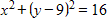 6. Eliminate the parameter to find a Cartesian equation of the curve.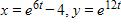 7. Sketch the parametric curve and eliminate the parameter to find the Cartesian equation of the curve.​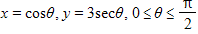 ​​8. Eliminate the parameter to find a Cartesian equation of the curve.​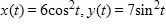 9. Find the point(s) of intersection of the following two parametric curves, by first eliminating the parameter, then solving the system of equations.​ and 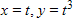 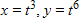 ​10. Find the point(s) of intersection of the following two parametric curves, by first eliminating the parameter, then solving the system of equations.​ and 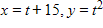 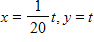 ​11. Eliminate the parameter to find a Cartesian equation of the curve.​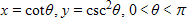 12. Find the parametric equations for the path of a particle that moves two and a half times clockwise around the circle , starting at .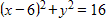 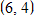 ​13. Find parametric equations for the ellipse .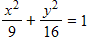 ​14. Let P be a point at a distance 6 units from the center of a circle of radius 2. The curve traced out by P as the circle rolls along a straight line is called a trochoid. (Think of the motion of a point on a spoke of a bicycle wheel.) Assuming the line is the x-axis and  when P is at one of its lowest points, find the parametric equations of the trochoid. (Hint: use the same parameter  as for the cycloid.)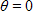 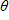 ​15. Determine which of the following parametric equations matches the graph.​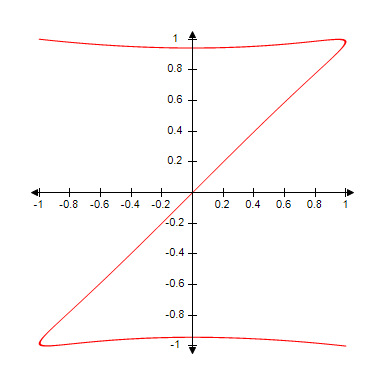 ​